Atomic theory SolutionsSECTION A:  Multiple-choice questions (1 mark each)
Question 1 Answer: AExplanation: 
Helium is relatively scarce and it can escape the Earth’s atmosphereQuestion 2 Answer: DExplanation: 
First ionisation energy increases with the number of outer shell electrons. The units are too large for electronegativity.Question 3 Answer: CExplanation: 
The outer shell electrons in iodine are further from the nucleus and attracted less. Therefore the electronegativity and the first ionisation energy are both lower.Question 4 Answer: CExplanation: 
Selenium – count down to the fourth row and third from the right.Question 5Answer: BExplanation: 
The number of neutrons will be 40-18 = 22. The number of protons = the number of electrons.Question 6 Answer: CExplanation: 
An orbital can hold up to 2 electrons. It still exists even if it is empty.Question 7 Answer: CExplanation: 
With the configuration ending in 3d8, the atom is nickelQuestion 8Answer: AExplanation: 
The electronegativity will decrease as the number of electron shells increases. Option B is incorrect as the elements in the same group have the same number of outer shell electrons.Question 9Answer: DExplanation: 
The electron configuration of chlorine is   1s22s22p63s23p5. Number of orbitals = 1+1+3+1+3 = 9Question 10Answer: BExplanation: 
The charge on an α-particle is 2+ as it does not have the 2 electrons of a helium atom.SECTION B: Short-answer questionsQuestion 1                    (6 marks)a.    i.    That the atom was mostly space if particles are able to move through it unimpeded.     1 mark     ii.    Although mostly space, some charged particles existed in the nucleus.                           1 markb.    The atom has a small nucleus* and the positive particles are grouped in that nucleus*. The        rebound was occurring when the appositive alpha particles were aimed directly at the        nucleus.                                                                                                                                    2 marksc.    positive nucleus* with surrounding electrons*                                     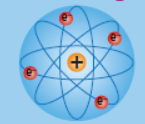        Rutherford was not aware of neutrons           2 marks                                                                                              Question 2             (7 marks)a.    The periodic table has trends, trends in properties as you move across a period (which this one is        representing) and trends in properties as you move down a group.                                      2 marksb.    i.    Electronegativity refers to an atom’s ability to attract electrons.                                              1 mark       ii.   Electronegativity increases as you move across the period*. This is because the number of electrons in      the outer shell is increasing and the atom is getting closer to completing its shell.*                          2 marks  c.     As you move across a period, the number of protons in the nucleus increases. The attraction to the outer            shell electrons is increasing, drawing them closer to the nucleus.*                           2 marks        Question 3                  (6 marks)a.     The diagram shows the energy level of each subshell of an atom*. It can be used to determine the order in which electrons occupy subshells*.      2 marksb.      i.    1s22s22p63s23p63d14s2 .       .         1 mark        ii.   calcium       1 mark        iii.   p subshell (each member is p1            1 mark        iv.   The transition metals are filling d type orbitals. Each subshell has 5 d orbitals or 10 electron       possibilities.      1 mark      Question 4                             (5 marks)a.       The atom copper has two forms        or    .         i.    isotopes                                                                                                                           1 mark         ii.   Isotopes have different numbers of neutrons but the same number of protons*. Copper-65 has two         more neutrons than copper-63.*                             2 marks      iii.   Examples include medical isotopes, carbon dating or nuclear power                    1 markb.       1 markQuestion 5                           (10 marks)   a.      Identify the elements;                                                                                                  3 marks         i.     A    rubidium        ii.     C    krypton        iii.    D   titaniumb.     i.    Element C is in Period   4    and  Group  18 (VIII).                                                 1 mark             ii.   Element G is in Period   3   and  Group  2 (II).                                                          1 markc.    i.   What section of the Periodic Table is element D in?   transition series                      1 mark      ii.   Which type of subshell is being filled in this section?   3d sub-shell                         1 markd.   i.    A                                                                                                                                 1 mark      ii.   C                                                                                                                                 1 mark     iii.  G or E                                                                                                                           1 markQuestion 6         (6 marks)a.     The Noble gases are virtually unreactive*.         They have complete outer shells, therefore no reason to react.*                           2 marks b.    The Noble gases are relatively scarce* and they are colourless gases*. 2 marks c.     Electronegativity is a measure of the ability of an atom to attract electrons. As the outer shell of Noble  gases is already filled they have virtually no electronegativity.      2 marks 